Российская Федерация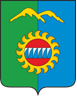 Администрация города ДивногорскаКрасноярского краяП О СТ А Н О В Л Е Н И Е28.10.2021					г. Дивногорск				№ 172пО внесении изменений в постановление администрации города Дивногорска от 15.09.2021 №153п «Об утверждении Устава Дивногорского городского казачьего общества»Руководствуясь абзацем 3.2 Указа Президента РФ от 15.06.1992 № 632 "О мерах по реализации Закона Российской Федерации "О реабилитации репрессированных народов" в отношении казачества" (в редакции от 04.02.2021), на основании Типового положения о согласовании и утверждении уставов казачьих обществ, утвержденного приказом Федерального агентства по делам национальностей от 06.04.2020 № 45, в соответствии со ст. 43, 53 Устава города, ПОСТАНОВЛЯЮ:1. В постановление администрации города Дивногорска от 15.09.2021 №153п «Об утверждении Устава Дивногорского городского казачьего общества» внести изменения следующего содержания:1.1. Пункт 1 постановления администрации города Дивногорска от 15.09.2021 №153п «Об утверждении Устава Дивногорского городского казачьего общества» изложить в следующей редакции:«1. Утвердить Устав Дивногорского городского казачьего общества согласно приложению».2. Настоящее постановление подлежит опубликованию в средствах массовой информации и размещению на официальном сайте администрации города Дивногорска в информационно-телекоммуникационной сети «Интернет».3. Настоящее постановление вступает в силу с момента его официального опубликования.Глава города 									С.И. Егоров